My Match Report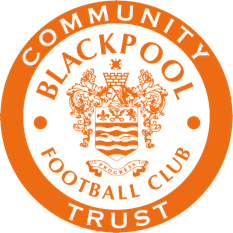 Team 1:Team 2:Venue & Date:Goal scorers & TimesMatch details:Man of the Match:Final Score:Report written by:Age: